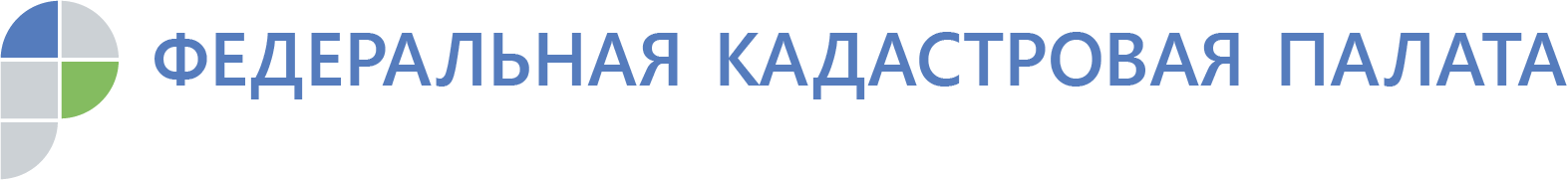 Ярославцы не забрали более 25 тысяч документов на недвижимостьБолее 1,5 млн оригиналов документов на недвижимость поступило в архив Федеральной кадастровой палаты с начала 2019 года. В основном, это правоустанавливающие, а также правоподтверждающие документы на объекты недвижимого имущества, которые были подготовлены по итогам оказания государственных услуг, но так и остались «невостребованными». В архиве Ярославской кадастровой палаты преобладают договоры купли-продажи.Сегодня прием документов для проведения учетно-регистрационных действий с недвижимостью, а также выдача подтверждающих документов по итогам кадастрового учета и регистрации прав собственности проводятся через МФЦ. Четко установленные сроки позволяют заранее знать время получения определенной услуги. Например, выписку сведений из ЕГРН можно получить в офисе МФЦ через пять рабочих дней. Подтверждающие документы о кадастровом учете будут готовы через семь рабочих дней после подачи заявления, срок регистрации права собственности занимает не более девяти рабочих дней, а для одновременного учета и регистрации требуется не более 12 рабочих дней. Такие же сроки действуют и для оформления недвижимости по экстерриториальному принципу.«Документы изготавливаются точно в срок, отслеживать их готовность можно в режиме онлайн по номеру заявки. Получить готовые документы в МФЦ можно в течение 30 дней со дня окончания процедуры регистрации. «Забытые» документы передаются в архив Кадастровой палаты», – разъясняет заместитель директора Кадастровой палаты по Ярославской области Владимир Фомин.С января по октябрь 2019 года в архив Кадастровой палаты поступило более 1 530 000 «невостребованных» оригиналов документов на недвижимость. Больше всего документов не забрали жители Свердловской области – 154,7 тыс. экземпляров, Томской области – 81,0 тыс., Челябинской области – 69,1 тыс., Республики Татарстан – 65,4 тыс., Курской области – 57,7 тыс. В Москве и Санкт-Петербурге эти показатели составили 29,4 тыс. (или 2% от общего числа) и 24,2 тыс. (или 1,6%) соответственно. Наименьшее число – в Ямало-Ненецком АО (всего два документа), в Республике Дагестан и Республике Алтай (всего несколько десятков), Ростовской и Пензенской областях, Магаданской области и Чукотском АО (менее 300 документов). Ни одного документа не «забыли» жители Республики Ингушетия. Львиную долю от всего количества документов составили договоры купли-продажи, акты передачи, согласия и платежные документы – экземпляры продавцов недвижимости. В некоторых регионах доля таких «забытых» документов доходит до 70%, например, в Хабаровском крае, Владимирской области, республиках Коми, Северная Осетия – Алания, Удмуртской Республике, Костромской и Тамбовской области. В Ставропольском крае эта цифра составляет около 84%. Около 50% документов на хранении – экземпляры договоров купли-продажи со стороны продавцов и договоры дарения со стороны дарителей в Самарской области и Республике Карелия, Алтайском крае, Астраханской, Иркутской, Кемеровской и Курской областях. Также популярными «невостребованными» документами стали уведомления об отказе или приостановке кадастрового учета или других учетно-регистрационных действий, а также оригиналы межевых и технических планов. «Рекомендую гражданам внимательнее относиться к документам, вовремя забирать их из подразделений МФЦ и хранить дома. Они могут срочно потребоваться, например, для оформления сделок купли-продажи или при взятии кредита», – говорит Владимир Фомин. Запросить документы из архива Кадастровой палаты можно в обратном порядке – через МФЦ. Кроме того, можно подать запрос в офисах территориального и межрайонного отделов Кадастровой палаты. Контакты каждого регионального офиса Федеральной кадастровой палаты размещены на официальном сайте учреждения в разделе «Обратная связь». Получить инструкцию по вопросу получения забытых документов также можно по телефону Ведомственного центра телефонного обслуживания (ВЦТО) 8 800 100 34 34 (звонок по России бесплатный).Справочно:Федеральная кадастровая палата (ФКП) – оператор Федеральной государственной информационной системы ведения Единого государственного реестра недвижимости (ФГИС ЕГРН). В сентябре 2019 года Кадастровой палатой в пилотном режиме был запущен сервис по выдаче сведений из ЕГРН, который позволяет получить выписку за несколько минут. Федеральная кадастровая палата предоставляет сведения из ЕГРН, принимает заявления о кадастровом учете и (или) регистрации прав, вносит сведения о границах субъектов РФ, муниципальных образований и населенных пунктов, зон с особыми условиями использования территории, объектов культурного наследия и других объектов в ЕГРН. В 2019 году Кадастровой палатой запущен проект по реинжинирингу существующих электронных сервисов предоставления госуслуг для физических и юридических лиц. Также, согласно плану трансформации учреждения, на базе ФКП будет создан Аналитический центр для участников рынка недвижимости и бизнес-сообщества. Кадастровая палата по Ярославской областиКонтакты для СМИ:Малахова Александра Кирилловна8 (4852) 59-82-00, доб. 23-24press@76.kadastr.ru 150000, г. Ярославль, ул. Пушкина, д. 14а